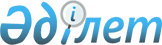 О внесении изменения в приказ Министра финансов Республики Казахстан от 3 августа 2010 года № 393 "Об утверждении Правил ведения бухгалтерского учета в государственных учреждениях"Приказ Министра финансов Республики Казахстан от 30 октября 2014 года № 465. Зарегистрирован в Министерстве юстиции Республики Казахстан 1 ноября 2014 года № 9848      ПРИКАЗЫВАЮ:
      1. Внести в приказ Министра финансов Республики Казахстан от 3 августа 2010 года № 393 «Об утверждении Правил ведения бухгалтерского учета в государственных учреждениях» (зарегистрированный в Реестре государственной регистрации нормативных правовых актов № 6443, опубликованный в газете «Казахстанская правда» от 15 сентября 2010 года № 242 (26303)), следующее изменение:
      в Правилах ведения бухгалтерского учета в государственных учреждениях, утвержденных указанным приказом:
      абзацы второй и третий пункта 179 изложить в следующей редакции:
      «в уплату партийных взносов: дебет субсчета 3241 «Краткосрочная кредиторская задолженность работникам по оплате труда» и кредит субсчета 3248 «Прочая краткосрочная кредиторская задолженность перед работниками»;
      в уплату членских профсоюзных взносов: дебет субсчета 3241 «Краткосрочная кредиторская задолженность работникам по оплате труда» и кредит субсчета 3245 «Краткосрочная кредиторская задолженность по безналичным перечислениям сумм членских профсоюзных взносов»;».
      2. Департаменту методологии бюджетных процедур Министерства финансов Республики Казахстан (Ерназарова З.А.) в установленном законодательством порядке обеспечить:
      1) государственную регистрацию настоящего приказа в Министерстве юстиции Республики Казахстан;
      2) в течение десяти календарных дней после государственной регистрации настоящего приказа в Министерстве юстиции Республики Казахстан направление на официальное опубликование в средствах массовой информации и информационно - правовой системе «Әділет»;
      3) размещение настоящего приказа на интернет-ресурсе Министерства финансов Республики Казахстан.
      3.  Настоящий приказ вводится в действие со дня регистрации и подлежит официальному опубликованию.


					© 2012. РГП на ПХВ «Институт законодательства и правовой информации Республики Казахстан» Министерства юстиции Республики Казахстан
				      МинистрБ. Султанов